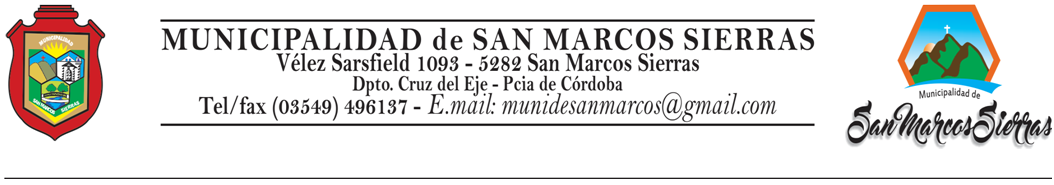 HONORABLE CONCEJO DELIBERANTEMunicipalidad de San Marcos SierrasLibertad 833 – 5282 – San Marcos SierrasTel  03549 – 496007Visto: El convenio de adhesión al “Plan de federalización de la gestión de comedores PAICOR del interior provincial”.Y considerando: -Que la municipalidad se compromete a controlar la calidad bromatológica y sanitaria de las materias primas que se adquieran para la preparación de los alimentos a verificar por si a través de terceros las condiciones de salubridad de los lugares donde se realice la cocción de los mismos.-Que la actividad del PAICOR representa un espacio de suma importancia de la nutrición y la salud de los niños del pueblo, por lo que es una actividad de gran sensibilidad social. Por ello el Honorable Concejo Deliberante de San Marcos Sierras, sanciona con fuerza de:ORDENANAZA Nº 834/ 2017 Art 1: Crease la comisión de seguimiento del funcionamiento del PAICOR, en el ámbito del HCD.Art 2: La comisión estará integrada por dos representantes de la mayoría y uno de la minoría, quienes deberán elevar a este cuerpo un informe acerca de las actividades cada vez que se realicen.  Art 3: Esta comisión deberá realizar el seguimiento adecuado con respecto al compromiso asumido por el municipio en el Art. 5 del convenio firmado con la provincia.Art 4: La comisión podrá solicita la colaboración del técnico bromatológico del municipio, tanto en lugares de acopio de la mercadería, como donde se realice la preparación de la comida. Art. 5: La comisión podrá solicitar al DEM la realización de cursos de capacitación a las cocineras de los comedores cuando se lo considere necesario.Art 6: Los controles realizados por esta comisión se llevaran a cabo por lo menos una vez al mes, acordado dentro del marco del HCD, de tal manera que cada comedor tenga al menos una visita anual. Art 7: Comuníquese, publíquese, dese al registro municipal y archívese.           Cafure María Victoria                                                                                       Villafañe María Agustina              Secretaria del HCD                                                                                                Presidente  del  HCDDada en la sala de Sesiones del Honorable Concejo Deliberante de la Municipalidad de San Marcos Sierras, en Sesión Ordinaria de fecha 21/06/2017 – Aprobada por unanimidad.